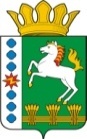 КОНТРОЛЬНО-СЧЕТНЫЙ ОРГАН ШАРЫПОВСКОГО МУНИЦИПАЛЬНОГО ОКРУГАКрасноярского краяЗаключениена проект Постановления администрации Шарыповского муниципального округа «О внесении изменений в постановление администрации Шарыповского муниципального округа  от 12.04.2021 № 285-п «Об утверждении муниципальной программы Шарыповского муниципального округа  «Реформирование и модернизация жилищно-коммунального хозяйства и повышение энергетической эффективности» (в ред. от 30.08.2021, от 31.03.2022, от 28.07.2022, от 18.10.2022, от 25.11.2022, от 26.05.2023, от 25.08.2023) 29 ноября 2023 года				        	                                               № 59Настоящее экспертное заключение подготовлено Контрольно – счетным органом Шарыповского муниципального округа Красноярского края на основании ст. 157 Бюджетного  кодекса Российской Федерации, ст. 9 Федерального закона от 07.02.2011 № 6-ФЗ «Об общих принципах организации и деятельности контрольно – счетных органов субъектов Российской Федерации и муниципальных образований», ст. 15 Решения Шарыповского окружного Совета депутатов от 29.09.2021 № 17-136р «Об утверждении Положения о Контрольно – счетном органе Шарыповского муниципального округа Красноярского края» и в соответствии со стандартом организации деятельности Контрольно-счетного органа Шарыповского муниципального округа Красноярского края СОД 2 «Организация, проведение и оформление результатов финансово-экономической экспертизы проектов Решений Шарыповского окружного Совета депутатов и нормативно-правовых актов по бюджетно-финансовым вопросам и вопросам использования муниципального имущества и проектов муниципальных программ» утвержденного приказом Контрольно-счетного органа Шарыповского муниципального округа Красноярского края от 25.01.2021 № 03.Представленный на экспертизу проект Постановления администрации Шарыповского муниципального округа Красноярского края «О внесении изменений в постановление администрации Шарыповского муниципального округа  от 12.04.2021 № 285-п «Об утверждении муниципальной программы Шарыповского муниципального округа  «Реформирование и модернизация жилищно-коммунального хозяйства и повышение энергетической эффективности» (в ред. от 30.08.2021, от 31.03.2022, от 28.07.2022, от 18.10.2022, от 25.11.2022, от 26.05.2023, от 25.08.2023) направлен в Контрольно – счетный орган Шарыповского муниципального округа Красноярского края 21 ноября 2023 года, разработчиком данного проекта Постановления является муниципальное казенное учреждение «Управление службы заказчика» администрации Шарыповского муниципального округа. Основанием для разработки муниципальной программы являются:- статья 179 Бюджетного кодекса Российской Федерации;- постановление администрации Шарыповского муниципального округа от 13.04.2021 № 288-п «Об утверждении Порядка принятия решений о разработке муниципальных программ Шарыповского муниципального округа, их формирования и реализации» (в ред. от 22.07.2022, от 04.04.2023);- распоряжение администрации Шарыповского муниципального округа от 21.07.2021 № 374-р «Об утверждении перечня муниципальных программ Шарыповского муниципального округа» (в ред. от 03.08.2022,от 23.08.2023).Ответственный исполнитель муниципальной программы администрация Шарыповского муниципального округа Красноярского края.Мероприятие проведено 29 ноября 2023 года.В ходе подготовки заключения Контрольно – счетным органом Шарыповского муниципального округа Красноярского края были проанализированы следующие материалы:- проект Постановления администрации Шарыповского муниципального округа Красноярского края «О внесении изменений в постановление администрации Шарыповского муниципального округа  от 12.04.2021 № 285-п «Об утверждении муниципальной программы Шарыповского муниципального округа  «Реформирование и модернизация жилищно-коммунального хозяйства и повышение энергетической эффективности» (в ред. от 30.08.2021, от 31.03.2022, от 28.07.2022, от 18.10.2022, от 25.11.2022, от 26.05.2023, от 25.08.2023);-  паспорт муниципальной программы «Реформирование и модернизация жилищно-коммунального хозяйства и повышение энергетической эффективности».Подпрограммы муниципальной программы:Модернизация, реконструкция и капитальный ремонт объектов коммунальной инфраструктуры.Энергосбережение и повышение энергетической эффективности.Обращение с отходами на территории Шарыповского муниципального округа.Благоустройство населенных пунктов.Обеспечение реализации муниципальной программы и прочие мероприятия.Рассмотрев представленные материалы к проекту Постановления муниципальной программы «Реформирование и модернизация жилищно-коммунального хозяйства и повышение энергетической эффективности» установлено следующее:В соответствии с проектом паспорта Программы происходит изменение по строке (пункту) «Ресурсное обеспечение муниципальной программы», после внесения изменений строка  будет читаться:Увеличение бюджетных ассигнований по муниципальной программе в  сумме 34 090 393, руб. (105,22%), из них: в 2023 году в сумме 29 670 393, руб., в 2024 году в сумме 4 420 000,00 руб., в том числе:- за счет средств краевого бюджета в 2023 году в сумме 6 230 400,00 руб. (8,35%);- за счет средств бюджета округа в сумме 27 859 993,00 руб. (7,51%), из них: в 2023 году в сумме 23 439 993,00 руб., в 2024 году в сумме 4 420 000,00 руб.               В соответствии с паспортом подпрограммы «Модернизация, реконструкция и капитальный ремонт объектов коммунальной инфраструктуры» вносятся изменения по строке (пункту) «Объемы и источники финансирования подпрограммы». После внесения изменений строка будет читаться:Увеличение бюджетных ассигнований по подпрограмме «Модернизация, реконструкция и капитальный ремонт объектов коммунальной инфраструктуры» за счет средств бюджета округа в сумме 5 429 746,96 руб. (7,78%), из них в 2023 году в сумме 1 009 746,96 руб., в 2024 году в сумме 4 420 000,00 руб., в том числе: в 2023 году увеличение:        - в сумме 191 902,45 руб. по мероприятию 1.1 «Резерв средств на решение вопросов в сфере жилищно-коммунального хозяйства», согласно писем администрации Шарыповского муниципального округа от 07.08.2023 № 3851, о 11.08.2023 № 110, от 17.08.2023 № 3993, от 29.08.2023 № 125, от 18.09.2023 № 4423, от 12.10.2023 № 4940;       - в сумме 1 335 155,07 руб. по мероприятию 1.4 «Расходы по ремонту источников питьевого водоснабжения и сетей водоснабжения», согласно писем администрации Шарыповского муниципального округа от 18.09.2023 № 4423, от 12.10.2023 № 4940;       - в сумме 1 343 158,21 руб. по мероприятию 1.5 «Расходы по ремонту источников тепловой энергии, тепловых сетей, а также приобретение технологического оборудования для обеспечения функционирования систем теплоснабжения» согласно писем администрации Шарыповского муниципального округа от 18.09.2023 № 4423, от 12.10.2023 № 4940;       - в сумме 74 468,16 руб. в 2023 году на новое мероприятие 1.9 «Государственная экспертиза проектной документации в части проверки достоверности определения сметной стоимости капитального ремонта объектов капитального строительства водопроводных и тепловых сетей на территории Шарыповского муниципального округа», согласно писем администрации Шарыповского муниципального округа от 07.08.2023 № 3851, от 17.08.2023 № 3993, от 12.10.2023 № 4940;                 - в сумме 287 273,53 руб. по мероприятию 1.10 «Расходы на текущий ремонт источников сетей водоотведения» согласно письма администрации Шарыповского муниципального округа от 12.10.2023 № 4940;      - в сумме 266 000,00 руб. на новое мероприятие 1.13 «Разработка схемы теплоснабжения Шарыповского муниципального округа на период 2025-2040 гг.», согласно письма администрации Шарыповского муниципального округа от 07.08.2023 № 3851;               - в сумме 2 002 042,58 руб. на новое мероприятие 1.14 «Установка приборов учета тепловой энергии на территории Шарыповского муниципального округа», согласно письма администрации Шарыповского муниципального округа от 07.08.2023 № 3851.            в 2023 году уменьшение:      - в сумме 70 253,04 руб. по мероприятию 1.2 «Капитальный ремонт, реконструкция находящихся в муниципальной собственности объектов коммунальной инфраструктуры, источников тепловой энергии и тепловых сетей, объектов электросетевого хозяйства и источников электрической энергии, а также приобретение технологического оборудования, спецтехники для обеспечения функционирования систем теплоснабжения, электроснабжения, водоснабжения, водоотведения и очистки сточных вод», согласно письма администрации Шарыповского муниципального округа от 16.08.2023 № 114.          Перераспределение бюджетных ассигнований:- в сумме 2 868 938,70 руб. по мероприятию 1.2 «Капитальный ремонт, реконструкция находящихся в муниципальной собственности объектов коммунальной инфраструктуры, источников тепловой энергии и тепловых сетей, объектов электросетевого хозяйства и источников электрической энергии, а также приобретение технологического оборудования, спецтехники для обеспечения функционирования систем теплоснабжения, электроснабжения, водоснабжения, водоотведения и очистки сточных вод», согласно письма администрации Шарыповского муниципального округа от 24.10.2023 № 5168, в том числе: увеличение по КВР 243 «Закупка товаров, работ и услуг в целях капитального ремонта государственного (муниципального) имущества» в сумме 2 840 249,00 руб., из них: за счет средств краевого бюджета в сумме 2 840 249,00 руб. и за счет средств бюджета округа в сумме 28 689,70 руб.; уменьшение по КВР 244 «Прочая закупка товаров, работ и услуг» в сумме 2 840 249,00 руб., из них: за счет средств краевого бюджета в сумме 2 840 249,00 руб. и за счет средств бюджета округа в сумме 28 689,70 руб.;- в сумме 4 420 000,00 руб. за счет средств бюджета округа по мероприятию 1.12 «Расходы на разработку проектов зон санитарной охраны водозаборных скважин» с 2023 года на 2024 год, согласно письма администрации Шарыповского муниципального округа от 28.08.2023 № 123.          В соответствии с паспортом подпрограммы «Энергосбережение и повышение энергетической эффективности» вносятся изменения по строке (пункту) «Объемы и источники финансирования подпрограммы». После внесения изменений строка будет читаться:            Уменьшение бюджетных ассигнований по подпрограмме «Энергосбережение и повышение энергетической эффективности» за счет средств бюджета округа в 2023 году в сумме 10 136,50 руб. (0,14%) по мероприятию 1.1 «Содержание и ремонт уличного освещения» согласно письма администрации Шарыповского муниципального округа от 19.10.2023 № 169. В соответствии с паспортом подпрограммы «Обращение с отходами на территории Шарыповского муниципального округа» вносятся изменения по строке (пункту) «Объемы и источники финансирования подпрограммы». После внесения изменений строка будет читаться:            Увеличение бюджетных ассигнований по подпрограмме «Обращение с отходами на территории Шарыповского муниципального округа» в 2023 году в сумме 19 586 600,00 руб. (487,45%), в том числе: за счет средств бюджета округа в сумме 15 086 600,00 руб. (375,46%), из них:           - в сумме 8 480 494,00 руб. по мероприятию 1.1 «Организация деятельности по сбору, обработке, утилизации, обезвреживанию, захоронению твердых коммунальных отходов, в том числе ликвидация мест несанкционированного размещения отходов производства и потребления», на уборку мест несанкционированного размещения отходов в населенных пунктах округа для ликвидации несанкционированных свалок на территории округа, согласно письма администрации Шарыповского муниципального округа от 16.08.2023 № 115;          - в сумме 6 506 106,00 руб. на новое мероприятие 1.3 «Устройство площадок временного накопления отходов» для устройства площадок временного накопления отходов в с. Холмогорское, с. Парная, с. Березовское для дальнейшей ликвидации несанкционированных свалок на территории округа, исключающей загрязнение окружающей среды и причинение вреда жизни и здоровью человека, согласно письма администрации Шарыповского муниципального округа от 16.08.2023 № 115;за счет средств бюджета округа в сумме 4 500 000,00 руб. (100,00%) по мероприятию 1.2 «Обустройство мест (площадок) накопления отходов потребления и (или) приобретение контейнерного оборудования», согласно письма администрации Шарыповского муниципального округа от 19.09.2023 № 4437.В соответствии с паспортом подпрограммы «Благоустройство населенных пунктов» вносятся изменения по строке (пункту) «Объемы и источники финансирования подпрограммы». После внесения изменений строка будет читаться:Увеличение бюджетных ассигнований по подпрограмме «Благоустройство населенных пунктов» в 2023 году за счет средств бюджета округа в сумме 6 840 426,50 руб. (155 78%), в том числе:- увеличение в сумме 6 913 400,00 руб. по мероприятию 1.11 «Озеленение территории Шарыповского муниципального округа» на озеленение территорий в населенных пунктах округа для снижения загрязнения атмосферного воздуха и создания благоприятного микроклимата, согласно письма администрации Шарыповского муниципального округа от 16.08.2023 № 115;- уменьшение в сумме 72 973,50 руб. по мероприятию 2.1 «Проведение ремонтно-реставрационных работ памятников и мемориальных комплексов, увековечивающих память воинов, погибших, умерших в годы Великой Отечественной войны», согласно письма администрации Шарыповского муниципального округа от 19.10.2023 № 169. В соответствии с паспортом подпрограммы «Обеспечение реализации муниципальной программы и прочие мероприятия» вносятся изменения по строке (пункту) «Объемы и источники финансирования подпрограммы». После внесения изменений строка будет читаться:Увеличение бюджетных ассигнований по подпрограмме «Обеспечение реализации муниципальной программы и прочие мероприятия» в 2023 году в сумме 2 243 756,04 руб. (2,99%), в том числе:за счет средств краевого бюджета в сумме 1 730 400,00 руб. (14,51%) по мероприятию 1.2 «Выполнение отдельных государственных полномочий по реализации отдельных мер по обеспечению ограничения платы граждан за коммунальные услуги», согласно письма администрации Шарыповского муниципального округа от 24.10.2023 № 5161;за счет средств бюджета округа в сумме 513 356,04 руб. (0,81%), из них:- в сумме 443 103,00 руб. по мероприятию 1.3 «Руководство и управление в сфере установленных функций и полномочий, осуществляемых казёнными учреждениями», в том числе: в сумме 276 492,00 руб. по расходам «Фонд оплаты труда учреждений», в сумме 83 501,00 руб. по расходам «Взносы по обязательному социальному страхованию на выплаты по оплате труда работников и иные выплаты работникам учреждений» за счет дотации из краевого бюджета на обеспечение уровня заработной платы работников бюджетной сферы не ниже размера минимальной заработной платы (минимального размера оплаты труда) в 2023 году, согласно письма администрации Шарыповского муниципального округа от 25.05.2023 № 2506/1, в сумме 83 110,00 руб. по расходам «Прочая закупка товаров, работ и услуг» на оказание услуг по диагностике, техническому обслуживанию и ремонту автотранспортных средств, согласно письма администрации Шарыповского муниципального округа от 19.10.2023 № 169;           - в сумме 70 253,04 руб. на новое мероприятие 1.4 «Проведение обследования населенных пунктов на предмет покрытия подвижной радиотелефонной связью», согласно письма администрации Шарыповского муниципального округа от 16.08.2023 № 114. При проверке правильности планирования и составления муниципальной программы нарушений не установлено.На основании выше изложенного Контрольно – счетный орган Шарыповского муниципального округа Красноярского края предлагает администрации Шарыповского муниципального округа принять проект Постановления администрации Шарыповского муниципального округа «О внесении изменений в постановление администрации Шарыповского муниципального округа  от 12.04.2021 № 285-п «Об утверждении муниципальной программы Шарыповского муниципального округа  «Реформирование и модернизация жилищно-коммунального хозяйства и повышение энергетической эффективности» (в ред. от 30.08.2021, от 31.03.2022, от 28.07.2022, от 18.10.2022, от 25.11.2022, от 26.05.2023, от 25.08.2023). Председатель                                                            	                   		Г.В. СавчукРесурсное обеспечение муниципальной программы Предыдущая редакцияПостановленияПредлагаемая редакция(Проект Постановления) Ресурсное обеспечение муниципальной программы Общий объем бюджетных ассигнований на реализацию муниципальной программы  составляет  652 906 792,66 руб. в том числе:2021 год – 147 062 811,14 руб.;2022 год – 166 982 081,65 руб.;2023 год –  167 333 339,87 руб.;2024 год –    87 314 280,00 руб.;2025 год –    84 214 280,00 руб.за счет средств краевого бюджета 274 793 218,34 руб. из них:2021 год – 87 282 870,37 руб.;2022 год – 89 129 804,97 руб.;2023 год –74 582 143,00 руб.;2024 год –11 899 200,00 руб.; 2025 год –11 899 200,00 руб.за счет средств бюджета округа  371 018 513,12 руб. из них:2021 год – 57 433 612,35 руб.; 2022 год – 74 154 112,34 руб.;2023 год – 91 700 628,43 руб.;2024 год – 75 415 080,00 руб.;2025 год – 72 315 080,00 руб.за счет внебюджетных источников  7 095 061,20 руб., из них:2021 год – 2 346 328,42 руб.;2022 год – 3 698 164,34 руб.;2023 год – 1 050 568,44 руб.;2024 год – 0,00 руб.; 2025 год – 0,00 руб.Общий объем бюджетных ассигнований на реализацию муниципальной программы  составляет  686 997 185,66 руб. в том числе:2021 год – 147 062 811,14 руб.;2022 год – 166 982 081,65 руб.;2023 год –  197 003 732,87 руб.;2024 год –    91 734 280,00 руб.;2025 год –    84 214 280,00 руб.за счет средств краевого бюджета 281 023 618,34 руб. из них:2021 год – 87 282 870,37 руб.;2022 год – 89 129 804,97 руб.;2023 год –80 812 543,00 руб.;2024 год –11 899 200,00 руб.; 2025 год –11 899 200,00 руб.за счет средств бюджета округа  398 878 506,12 руб. из них:2021 год – 57 433 612,35 руб.; 2022 год – 74 154 112,34 руб.;2023 год – 115 140 621,43 руб.;2024 год – 79 835 080,00 руб.;2025 год – 72 315 080,00 руб.за счет внебюджетных источников  7 095 061,20 руб., из них:2021 год – 2 346 328,42 руб.;2022 год – 3 698 164,34 руб.;2023 год – 1 050 568,44 руб.;2024 год – 0,00 руб.; 2025 год – 0,00 руб.Объемы и источники финансирования  подпрограммы Предыдущая редакцияПодпрограммы Предлагаемая редакция подпрограммы  Объемы и источники финансирования  подпрограммы Общий объем бюджетных ассигнований на реализацию подпрограммы  составляет  69 796 631,77 руб. в том числе по годам реализации:2023 год – 66 696 631,77 руб.;2024 год – 3 100 000,00 руб.;2025 год – 0,00 руб.за счет средств краевого бюджета 53 310 506,00  руб. из них:2023 год – 53 310 506,00 руб.;2024 год – 0,00 руб.;2025 год – 0,00 руб. за счет средств бюджета округа 16 310 688,55  руб. из них:2023 год – 13 210 688,55  руб.;2024 год – 3 100 000,00  руб.;2025 год – 0,00  руб.;за счет внебюджетных источников 175 437,22  руб. из них:2023 год – 175 437,22 руб.;2024 год – 0,00 руб.;2025 год – 0,00 руб. Общий объем бюджетных ассигнований на реализацию подпрограммы  составляет  75 226 378,73 руб. в том числе по годам реализации:2023 год – 67 706 378,73 руб.;2024 год – 7 520 000,00 руб.;2025 год – 0,00 руб.за счет средств краевого бюджета 53 310 506,00  руб. из них:2023 год – 53 310 506,00 руб.;2024 год – 0,00 руб.;2025 год – 0,00 руб. за счет средств бюджета округа 21 740 435,51  руб. из них:2023 год – 14 220 435,51  руб.;2024 год – 7 520 000,00  руб.;2025 год – 0,00  руб.;за счет внебюджетных источников 175 437,22  руб. из них:2023 год – 175 437,22 руб.;2024 год – 0,00 руб.;2025 год – 0,00 руб. Объемы и источники финансирования  подпрограммы Предыдущая редакцияПодпрограммы Предлагаемая редакция подпрограммы  Объемы и источники финансирования  подпрограммы Общий объем бюджетных ассигнований на реализацию подпрограммы  составляет  22 590 156,89 руб. в том числе по годам реализации:2023 год – 8 593 036,89 руб.;2024 год – 6 998 560,00 руб.;2025 год – 6 998 560,00 руб.за счет средств краевого бюджета 1 577 760,00  руб. из них:2023 год – 1 577 760,00 руб.;2024 год – 0,00 руб.;2025 год – 0,00 руб. за счет средств бюджета округа 21 012 396,89  руб. из них:2023 год – 7 015 276,89  руб.;2024 год – 6 998 560,00  руб.;2025 год – 6 998 560,00  руб.Общий объем бюджетных ассигнований на реализацию подпрограммы  составляет  22 580 020,39 руб. в том числе по годам реализации:2023 год – 8 582 900,39 руб.;2024 год – 6 998 560,00 руб.;2025 год – 6 998 560,00 руб.за счет средств краевого бюджета 1 577 760,00  руб. из них:2023 год – 1 577 760,00 руб.;2024 год – 0,00 руб.;2025 год – 0,00 руб. за счет средств бюджета округа 21 002 260,39  руб. из них:2023 год – 7 005 140,39  руб.;2024 год – 6 998 560,00  руб.;2025 год – 6 998 560,00  руб.Объемы и источники финансирования  подпрограммы Предыдущая редакцияПодпрограммы Предлагаемая редакция подпрограммы  Объемы и источники финансирования  подпрограммы Общий объем бюджетных ассигнований на реализацию подпрограммы  составляет  7 470 160,15 руб. в том числе по годам реализации:2023 год – 4 018 160,15 руб.;2024 год – 1 726 000,00 руб.;2025 год – 1 726 000,00 руб.за счет средств бюджета округа 7 470 160,15  руб. из них:2023 год – 4 018 160,15  руб.;2024 год – 1 726 000,00  руб.;2025 год – 1 726 000,00  руб.Общий объем бюджетных ассигнований на реализацию подпрограммы  составляет  27 056 760,15 руб. в том числе по годам реализации:2023 год – 23 604 760,15 руб.;2024 год – 1 726 000,00 руб.;2025 год – 1 726 000,00 руб.за счет средств краевого бюджета 4 500 000,00  руб. из них:2023 год – 4 500 000,00 руб.;2024 год – 0,00 руб.;2025 год – 0,00 руб. за счет средств бюджета округа 22 556 760,15  руб. из них:2023 год – 19 104 760,15  руб.;2024 год – 1 726 000,00  руб.;2025 год – 1 726 000,00  руб.Объемы и источники финансирования  подпрограммы Предыдущая редакцияПодпрограммы Предлагаемая редакция подпрограммы  Объемы и источники финансирования  подпрограммы Общий объем бюджетных ассигнований на реализацию подпрограммы  составляет 19 097 648,06 руб. в том числе по годам реализации:2023 год – 13 066 768,06 руб.;2024 год –   3 031 940,00 руб.;2025 год –   3 031 940,00 руб.за счет средств краевого бюджета 7 767 652,00  руб. из них:2023 год – 7 767 652,00  руб.;2024 год – 0,00  руб.;2025 год – 0,00  руб.за счет средств бюджета округа 10 454 864,84 руб. из них:2023 год – 4 390 984,84 руб.;2024 год – 3 031 940,00 руб.;2025 год – 3 031 940,00 руб.;за счет внебюджетных источников 875 131,22  руб. из них:2023 год – 875 131,22 руб.;2024 год – 0,00 руб.;2025 год – 0,00 руб.Общий объем бюджетных ассигнований на реализацию подпрограммы  составляет 25 938 074,56 руб. в том числе по годам реализации:2023 год – 19 874 194,56 руб.;2024 год –   3 031 940,00 руб.;2025 год –   3 031 940,00 руб.за счет средств краевого бюджета 7 767 652,00  руб. из них:2023 год – 7 767 652,00  руб.;2024 год – 0,00  руб.;2025 год – 0,00  руб.за счет средств бюджета округа 17 25 291,34 руб. из них:2023 год – 11 231 411,34 руб.;2024 год – 3 031 940,00 руб.;2025 год – 3 031 940,00 руб.;за счет внебюджетных источников 875 131,22  руб. из них:2023 год – 875 131,22 руб.;2024 год – 0,00 руб.;2025 год – 0,00 руб.Объемы и источники финансирования  подпрограммы Предыдущая редакцияПодпрограммы Предлагаемая редакция подпрограммы  Объемы и источники финансирования  подпрограммы Общий объем бюджетных ассигнований на реализацию подпрограммы  составляет 219 907 303,00 руб. в том числе по годам реализации:2023 год – 74 991 743,00 руб.;2024 год – 72 457 780,00 руб.;2025 год – 72 457 780,00 руб.за счет средств краевого бюджета 35 724 625,00 руб. из них:2023 год – 11 926 225,00 руб.;2024 год – 11 899 200,00 руб.;2025 год – 11 899 200,00 руб. за счет средств бюджета округа 184 182 678,00  руб. из них:2023 год – 63 065 518,00 руб.;2024 год – 60 558 580,00 руб.;2025 год – 60 558 580,00 руб.Общий объем бюджетных ассигнований на реализацию подпрограммы  составляет 222 151 059,04 руб. в том числе по годам реализации:2023 год – 77 235 499,04 руб.;2024 год – 72 457 780,00 руб.;2025 год – 72 457 780,00 руб.за счет средств краевого бюджета 37 455 025,00 руб. из них:2023 год – 13 656 625,00 руб.;2024 год – 11 899 200,00 руб.;2025 год – 11 899 200,00 руб. за счет средств бюджета округа 184 696 034,04  руб. из них:2023 год – 63 578 874,04 руб.;2024 год – 60 558 580,00 руб.;2025 год – 60 558 580,00 руб.